STEPHANIE TROYAK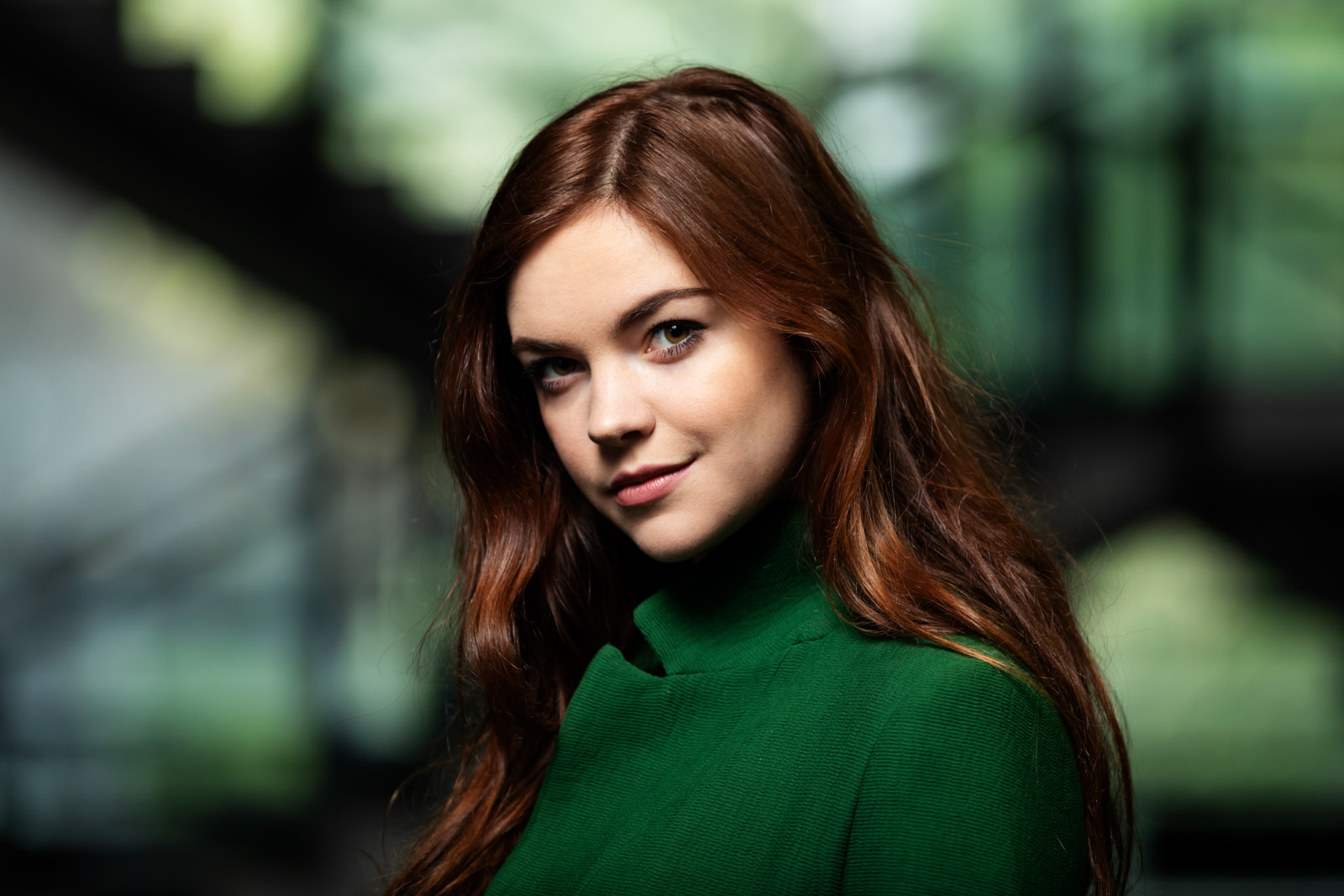 Height: 5’7” Weight 125Auburn hair/Hazel Eyesstephanietroyak@gmail.com+4915236600378+1-972-697-6723TelevisionThe Greenhouse Academy			Recurring		NetflixSuper 35					Supporting		MotimediaFilmMolly An American Girl on the Home Front	Supporting		Dir. Joyce ChopraBeyond					Lead			Dir. Birgit Adler-ConradBella 					Lead			Dir. Michael GoldenCamp Rock				Dancer			Dir. Matthew DiamondTheaterMacbeth				Lady Macbeth		Tanztheater Wuppertal Pina BauschThe Seven Deadly Sins			Anna (Lead)		Tanztheater Wuppertal Pina BauschBluebeard				Yolanda			Tanztheater Wuppertal Pina BauschPalermo, Palermo			Barbara			Tanztheater Wuppertal Pina BauschBon Voyage, Bob				Stephanie		Alan Lucien Oyen, TTWPBArien					Regina			Tanztheater Wuppertal Pina Bausch1980					Aida 			Tanztheater Wuppertal Pina BauschCarnations				Julie			Tanztheater Wuppertal Pina BauschSleep No More				Lady Macbeth		Punchdrunk
TrainingMargie Haber Studios			Advanced Acting 				Robin Dale MeyersMargie Haber Studios			Master Intensive				Margie HaberNew York University			Scene Study, Monologues			Frank Deahl New York University			Acting Technique				Kay CummingsNYU Tisch 				BFA in Dance Minor in Acting, Minor in Business StudiesActors Studio, London			Acting for the Camera			JoAnn EndicottBatsheva Dance Company			Contemporary Dance			Ohad NaharinNext Step Dance				Jazz, tap, ballet, hip hop, musical theater	Michelle StaffordBooker T. Washington HSPVA		Acting, choreography, dance		Lily WeissSpecial Skills/Awards“Faust” Best Actress Nominee 2018Dance- contemporary, pointe, ballet, hip hop, tap, jazz, choreography, boxing, running, swimming, singing, water skiing, skiing, writing, licensed driver